University Research Statistiscal Center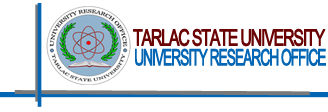 Appointment FormReceived by:				Designation:				Date:_______________________		__________________			___________________Signature over printed nameClient ID No.:________________ ( To be filled out by the URSC)University Research Statistiscal CenterAppointment FormURSC’s CopyProcessed by:				Date of Accomplishment:______________________		__________________________Signature over printed name		Statistician’s CopyStatistician’s CopyStatistician’s CopyStatistician’s CopyStatistician’s CopyStatistician’s CopyStatistician’s CopyStatistician’s CopyStatistician’s CopyStatistician’s CopyStatistician’s Copy(To be filled out by Applicants)(To be filled out by Applicants)(To be filled out by Applicants)(To be filled out by Applicants)(To be filled out by Applicants)(To be filled out by Applicants)(To be filled out by Applicants)(To be filled out by Applicants)(To be filled out by Applicants)(To be filled out by Applicants)(To be filled out by Applicants)Application date:__________Name of Applicant:_____________________________________Name of Applicant:_____________________________________Name of Applicant:_____________________________________Name of Applicant:_____________________________________Name of Applicant:_____________________________________Name of Applicant:_____________________________________Name of Applicant:_____________________________________Name of Applicant:_____________________________________Name of Applicant:_____________________________________Name of Applicant:_____________________________________Name of Applicant:_____________________________________Contact no.:_______________Email Address:______________________Email Address:______________________Email Address:______________________Email Address:______________________Email Address:______________________Email Address:______________________Email Address:______________________Email Address:______________________Agency(For external client):______________________Agency(For external client):______________________Agency(For external client):______________________Agency(For external client):______________________Degree:Degree:Degree:UndergraduateUndergraduateMaster’sMaster’sDoctorateDoctorateResearch Title:_________________________________________________________________________Research Title:_________________________________________________________________________Research Title:_________________________________________________________________________Research Title:_________________________________________________________________________Research Title:_________________________________________________________________________Research Title:_________________________________________________________________________Research Title:_________________________________________________________________________Research Title:_________________________________________________________________________Research Title:_________________________________________________________________________Research Title:_________________________________________________________________________Research Title:_________________________________________________________________________Research Title:_________________________________________________________________________Status:___proposal       ___data analysis and interpretation     ___write up/finalization of outputs___proposal       ___data analysis and interpretation     ___write up/finalization of outputs___proposal       ___data analysis and interpretation     ___write up/finalization of outputs___proposal       ___data analysis and interpretation     ___write up/finalization of outputs___proposal       ___data analysis and interpretation     ___write up/finalization of outputs___proposal       ___data analysis and interpretation     ___write up/finalization of outputs___proposal       ___data analysis and interpretation     ___write up/finalization of outputs___proposal       ___data analysis and interpretation     ___write up/finalization of outputs___proposal       ___data analysis and interpretation     ___write up/finalization of outputs___proposal       ___data analysis and interpretation     ___write up/finalization of outputs___proposal       ___data analysis and interpretation     ___write up/finalization of outputsDefense Date:______________Defense Date:______________Defense Date:______________Defense Date:______________Defense Date:______________Preferred Date of Appointment:__________________________Preferred Date of Appointment:__________________________Preferred Date of Appointment:__________________________Preferred Date of Appointment:__________________________Preferred Date of Appointment:__________________________Preferred Date of Appointment:__________________________Preferred Date of Appointment:__________________________Mode of Submission:Mode of Submission:___soft copy submitted thru email (ursc@tsu.edu.ph)___hard copy submitted personally to URSC.Submitted documents:__Chapters 1 to 3__Research data__Chapters 1 to 5__Others(please specify)___soft copy submitted thru email (ursc@tsu.edu.ph)___hard copy submitted personally to URSC.Submitted documents:__Chapters 1 to 3__Research data__Chapters 1 to 5__Others(please specify)___soft copy submitted thru email (ursc@tsu.edu.ph)___hard copy submitted personally to URSC.Submitted documents:__Chapters 1 to 3__Research data__Chapters 1 to 5__Others(please specify)___soft copy submitted thru email (ursc@tsu.edu.ph)___hard copy submitted personally to URSC.Submitted documents:__Chapters 1 to 3__Research data__Chapters 1 to 5__Others(please specify)___soft copy submitted thru email (ursc@tsu.edu.ph)___hard copy submitted personally to URSC.Submitted documents:__Chapters 1 to 3__Research data__Chapters 1 to 5__Others(please specify)___soft copy submitted thru email (ursc@tsu.edu.ph)___hard copy submitted personally to URSC.Submitted documents:__Chapters 1 to 3__Research data__Chapters 1 to 5__Others(please specify)___soft copy submitted thru email (ursc@tsu.edu.ph)___hard copy submitted personally to URSC.Submitted documents:__Chapters 1 to 3__Research data__Chapters 1 to 5__Others(please specify)___soft copy submitted thru email (ursc@tsu.edu.ph)___hard copy submitted personally to URSC.Submitted documents:__Chapters 1 to 3__Research data__Chapters 1 to 5__Others(please specify)___soft copy submitted thru email (ursc@tsu.edu.ph)___hard copy submitted personally to URSC.Submitted documents:__Chapters 1 to 3__Research data__Chapters 1 to 5__Others(please specify)___soft copy submitted thru email (ursc@tsu.edu.ph)___hard copy submitted personally to URSC.Submitted documents:__Chapters 1 to 3__Research data__Chapters 1 to 5__Others(please specify)Form No.: TSU-URO-SF-75Revision No.:00Effectivity Date:October 22, 2021Page: 1 of 1(To be filled out by the URSC) (To be filled out by the URSC) (To be filled out by the URSC) (To be filled out by the URSC) (To be filled out by the URSC) Client ID No.:______________Client ID No.:______________Client ID No.:______________Client ID No.:______________Name of available statistician:______________________________Name of available statistician:______________________________Name of available statistician:______________________________Name of available statistician:______________________________Name of available statistician:______________________________Name of available statistician:______________________________Contact no.:________________Contact no.:________________Contact no.:________________Email Address:________________________________________Email Address:________________________________________Email Address:________________________________________Email Address:________________________________________Email Address:________________________________________Email Address:________________________________________Mode of consultationIn – person EmailEmailEmailPhonePhoneDate and time of availability:____________________________Date and time of availability:____________________________Date and time of availability:____________________________Date and time of availability:____________________________Date and time of availability:____________________________Date and time of availability:____________________________Date and time of availability:____________________________Date and time of availability:____________________________Date and time of availability:____________________________Form No.: TSU-URO-SF-75Revision No.:00Effectivity Date:October 22, 2021Page: 1 of 1